Application for License for Amusement ShowFor the Calendar Year Ending December 31,       Fixed Show (i.e. Amusement Park) Traveling Show (includes but is not limited to a carnival, thrill show, ice show and rodeo)FEES: 	APPLICATION FEE 		$300.00 	INSPECTION FEE 		$100.00 PER DEVICE OR RIDE / PER INSPECTION ATTACH TO THIS APPLICATION: Certificate of General Liability Insurance 	The Certificate of Insurance MUST show coverage no less than $1,000,000 General Liability coverage. The Certificate of Insurance MUST show the following: 		CERTIFICATE HOLDER: 			Maine Department of Public Safety 			State Fire Marshal’s Office 			52 State House Station 			Augusta, ME 04333-0052Reports of Non-Destructive Testing (NDT)INSPECTIONS: Inspections are required prior to opening. Call AT LEAST two (2) weeks prior to your scheduled opening date to schedule an inspection.  Inspection must be scheduled based on when amusement devices or rides will be ready for inspection.  Report which rides will be inspected so we can schedule an appropriate number of inspectors to do the inspection and so the inspectors can have the appropriate paperwork when they do the inspections. Amusement rides or devices must display a valid inspection decal when they are being operated. Application for License for Amusement ShowThis Form MUST Be Used! Duplicate This Page and Use Additional Sheets as NeededApplication for License for Amusement ShowList of Amusement Devices and RidesDuplicate This Page and Use Additional Sheets as NeededPlease Do Not Set Up Bungy Jumps, Climbing Walls, and Wisdom Gravitron/Starship Rides and do not install seats on Eli Bridge Ferris Wheels until inspectors are present.Maine Department of Public SafetyOffice of the State Fire Marshal52 State House StationAugusta, Maine 04333-0052Tel. (207) 626-3880  Fax (207) 287-6251Report Accidents with injuries to the local emergency services, then to the Maine State Police Regional Communications Center at(207)624-7076.Fire Marshals UseFire Marshals UseFire Marshals UsePermit Number:Permit Number:Permit Number:Date Issued:Date Issued:Date Issued:Do Not IssueOK to IssueDate:By:Do Not IssueOK to IssueDate:By:Do Not IssueOK to IssueDate:By:Insurance ApprovedInsurance ApprovedInsurance ApprovedFees ReceivedFees ReceivedFees ReceivedCheck NumberAmountDateName of Show or Park:Name of Show or Park:Name of Show or Park:Name of Show or Park:Name of Show or Park:Name of Show or Park:Name of Show or Park:Name of Show or Park:Address (Fixed Locations only):           Address (Fixed Locations only):           Address (Fixed Locations only):           Address (Fixed Locations only):           Address (Fixed Locations only):           City:       City:       City:       On Site Contact:On Site Contact:On Site Contact:On Site Contact:On Site Contact:On Site Contact:On Site Contact:On Site Contact:   Name:                            1      2         Name:                            1      2      Cell Phone:Cell Phone:E-mail:E-mail:E-mail:E-mail:Owner:Owner:Owner:Owner:Owner:Owner:Owner:Owner:Owner Mailing Address:Owner Mailing Address:Owner Mailing Address:Owner Mailing Address:Owner Mailing Address:Owner Mailing Address:Owner Mailing Address:Owner Mailing Address:City:City:City:State:State:State:State:Postal Code:Telephone and Extension:Telephone and Extension:E-mail:E-mail:E-mail:E-mail:Fax:Fax:Ext.      E-mail:E-mail:E-mail:E-mail:Fax:Fax:Name of Show or Park:Name of Show or Park:Name of Show or Park:Name of Show or Park:Application Year:Application Year:Traveling Show ItineraryTraveling Show ItineraryTraveling Show ItineraryTraveling Show ItineraryTraveling Show ItineraryTraveling Show ItineraryOperating DatesOperating DatesSite NameSite AddressCityPlanned Inspection Date and TimeFromToFixed Park OperationsFixed Park OperationsFixed Park Operations Opening Date:Closing Date:Planned Inspection Date and Time:  Operating Schedule: Operating Schedule: Operating Schedule:Name of Show or Park:Name of Show or Park:Name of Show or Park:Name of Show or Park:Application Year:Application Year:Application Year:Ride NameManufacturerSerial NumberDate ofManu-factureLast YearDecal NumberFMO USE:DECAL ISSUED123456789101112131415161718192021222324252627282930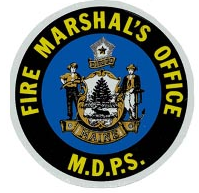 